3.2.2015.I provodimo još jedan tjedan na poslu u radionicama u Bragi, Portugal. Svi smo dobili posao u modernim tvrtkama koje se bave web dizajnom, i raznoraznim poslovima koji imaju fotografiju kao sastvani dio svakoga posla. Dobili smo zadatke, i radimo punom parom. Fotografi kao obrtnici u Portugalu rade samo vikendom, i tu je velika razlika sa Hrvatskom. Jako puno posla se obavlja online, i radi se gotovo cijeli dan. Puno smo naučili o poslu i načinima kako fotografije iskoristiti za promotivne svrhe. Neki rade u uredima, neki su na terenu, uglavnom to je naše prvo pravo radno iskustvo... I stvarno, uživamo!!!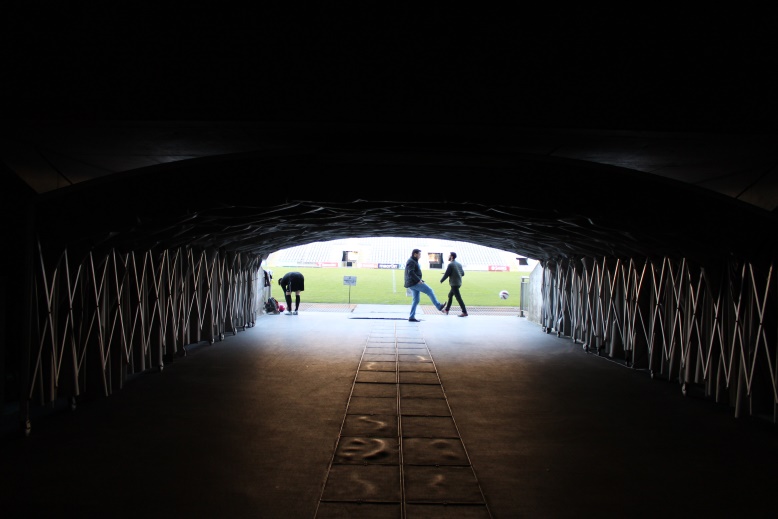 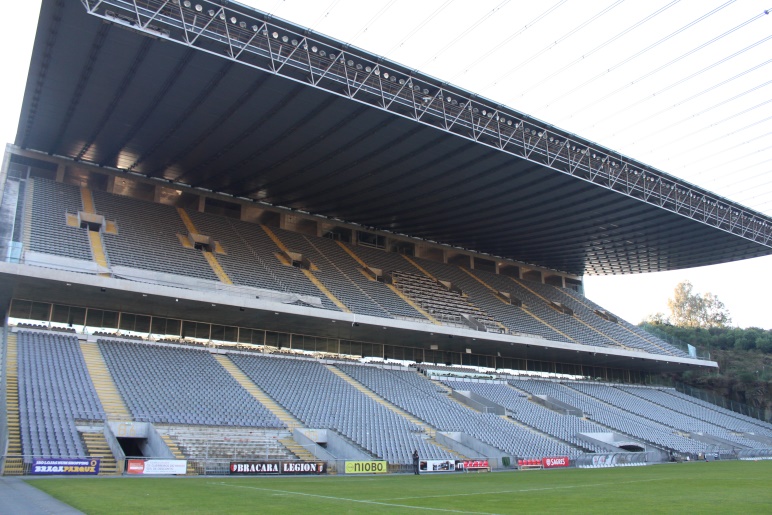 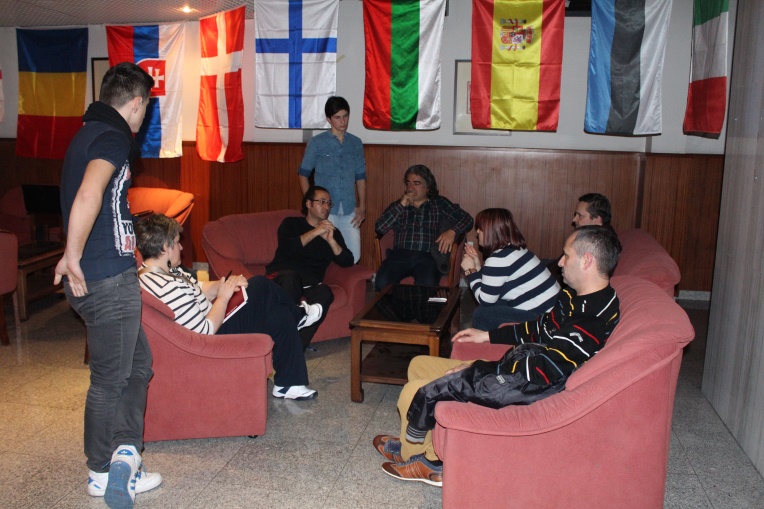 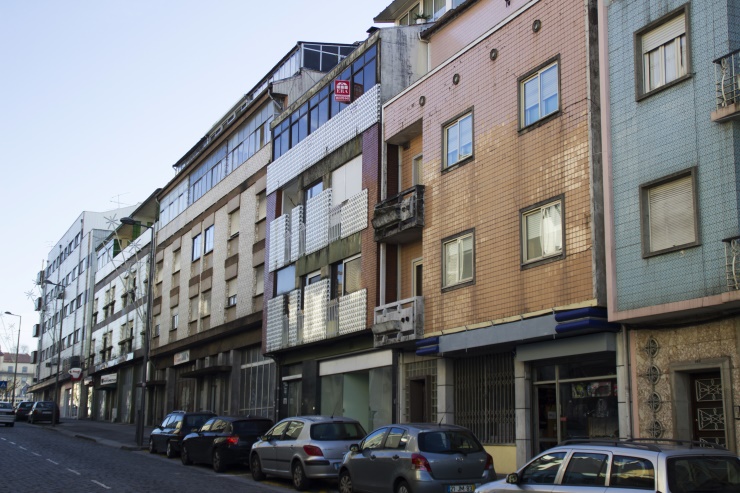 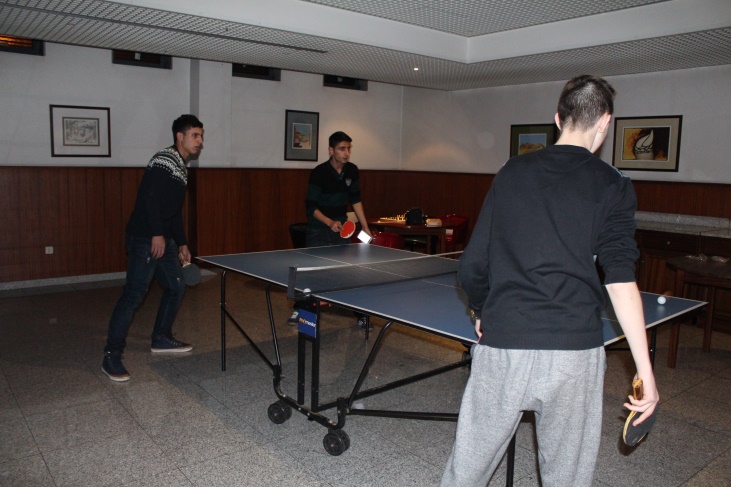 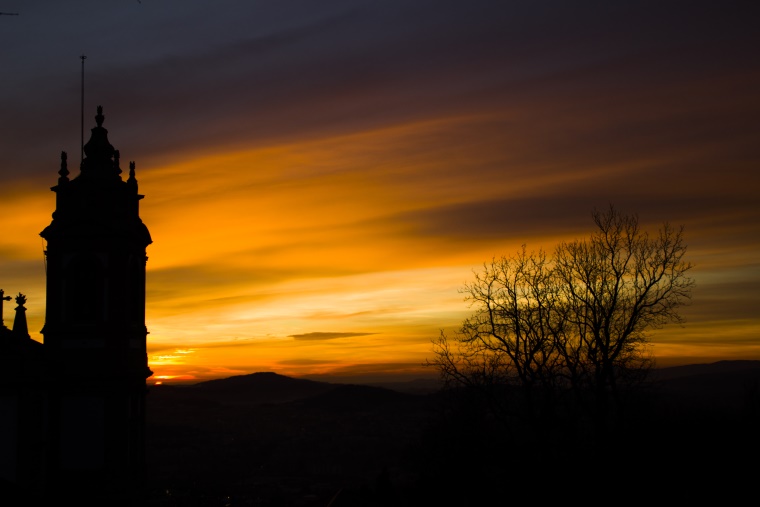 